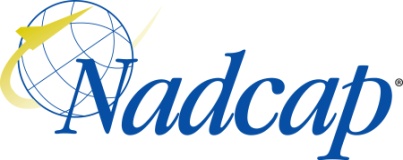 The Electronics Task Group (ETG) covers the following processes:Notice 1:	All times are approximate and subject to change.  Please contact PRI for updated information.Notice 2:	At the beginning of each day, the meeting will start with Opening Comments consisting of: Call to Order, Verbal Quorum Check, Introductions (as needed), Routing of the Attendance List (as needed)Notice 3:	Please bring your agenda with you to the meeting. Copies will not be available on-site.Best Practices: 1) Start all meetings on time. 2) Follow the agenda. 3) No long-winded discussions Caution: Restricted Export Controlled (e.g. ITAR, EAR) material is prohibited from presentations.  It is the responsibility of the presenter to ensure that this material is not included.  Presentations should not contain proprietary information without the approval of the organization which owns the information.Any non-Nadcap agenda topics require approval by the Director, Nadcap Program and Aerospace Operations.RECORDING POLICY:Audio or video recording of Nadcap meetings is prohibited unless formal approval is received from all attendees and recorded in the minutes. Violators of this policy will be asked to stop recording. Failure to stop recording or repeated attempts to record may result in expulsion from the meeting and/or the Nadcap program.Monday, 23-OCT-20178:00 am – 9:00 amSupplier Support Committee Leadership Team  - Opening Reception9:00 am – 12:00 pmNew Supplier Information Session – New Suppliers are encouraged to attend, and all Suppliers are welcome9:00 am1.0	OPENING COMMENTS (DAILY)9:15 am2.0	REVIEW AGENDA9:30 am3.0	REVIEW DELEGATION STATUS10:00 am4.0	MISC AUDITOR INFORMATION (as necessary)10:30 am5.0	AUDITOR CANDIDATE TEST QUESTION REVIEW (AS NEEDED)11:30 am6.0	REVIEW SUBSCRIBER MATRIX (AS NECESSARY)11:45 am7.0	TECHNICAL DISCUSSIONS12:00 am – 1:00 pmLUNCH BREAK1:00 pm1.0	OPENING COMMENTS (DAILY)1.1	CALL TO ORDER/QUORUM CHECK9.0	NEW BUSINESS)4:30 pm10.0	EAUDITNET TRAINING FOR NEW SUBSCRIBER VOTING MEMBERS (AS NECESSARY)5:00 pmADJOURNMENTTuesday, 24-OCT-20178:00 am1.0	Opening Comments (daily)8:30 am10::00 am12.0	Review of Procedure Changes12.1	Review any changes to General Operating Procedures since the last meeting12.2	Review any changes to your specific OP 1114 and OP 1116 Appendices since the last meeting10:30 am13.0	Supplier Support Committee (SSC) Meeting Notification11:00 am14.0	Review Sub-Team listing11:15 am15.0	Comment Resolution for any ballot / b-frm15.1	AC7119 Core and /215.2	AC7120/11 repackaging12:00 am – 1:00 pmLunch Break1:00 pm1.0	Opening Comments (daily)1:15 am15.0  Comment Resolution for any ballot / b-frm (continued)4:30 amADJOURNMENT5:00 pm – 7:00 pmSupplier Support Committee Meeting - All suppliers are encouraged to attend.5:00 pm – 7:00 pmNMC Planning & Ops Meeting – Task Group Chairs & Staff Engineers are required to attend.Wednesday, 25-OCT-20178:00 am – 10:00 amNadcap Management Council Meeting – All members are encouraged to attend this informative and important meeting.10:20 am1.0	Opening Comments (daily)10:30 am16.0	Presentations16.1	Subscriber findings16.2	Status on De-paneling16.3	Gold Removal16.4	AC7120/1 Update11:45 am17.0	AC7120 Core/X, AC7121, AC7119 Handbook Review12:00 am – 1:00 pmLunch Break1:00 pm1.0	Opening Comments (daily)1.1	Call to Order/Quorum Check1.2	Introductions1:05 pm17.0	AC7120 Core/X, AC7121, AC7119 Handbook Review (continued)4:30 pmADJOURNMENTThursday, 26-OCT-20178:00 am1.0	Opening Comments (daily)1.1	Call to Order/Quorum Check1.2	Introductions8:05 am18.0	Working Sessions18.1	De-paneling18.2	Jet Printing (SPI)18.3	MSA18.4	Review new IPC revisions18.5	Review IPC-160118.6	Review J-STD-001 F to G18.7	Review IPC/WHMA-A-620 C18.8	AC7119/5 RF Boards12:00 am – 1:00 pmLunch Break1:00 pm1.0	Opening Comments (daily)1.1	Call to Order/Quorum Check1.2	Introductions1:05 pm19.0	Various Report Outs19.1	AQS Liaison19.2	SSC19.3	Planning & Ops19.4	IPC1:45 pm20.0	Voting Member Updates & Compliance with Voting Requirements2:00 pm21.0	New Business21.1	New Technologies3:00 pm22.0	Meeting Closure Items5:00 pmADJOURNMENTMonday, 23-OCT-2017(quorum must be verbally established DAILY at the beginning of each meeting)Tuesday, 24-OCT-2017(quorum must be verbally established DAILY at the beginning of each meeting)Wednesday, 25-OCT-2017(quorum must be verbally established DAILY at the beginning of each meeting)Thursday, 26-OCT-2017(quorum must be verbally established DAILY at the beginning of each meeting)AC7119  Printed BoardsAC7119/2  Flexible & Rigid-Flexible Printed BoardsAC7119/3  High Density Interconnect Printed BoardsAC7119/4  Printed Board Personnel QualificationAC7120  Circuit Card AssembliesAC7120/1  Printed Board Assemblies Personnel QualificationsAC7120/2  General Soldering of Circuit Card AssembliesAC7120/3  Plated Through-Hole Technology (PTH)AC7120/4  Surface Mount Technology (SMT)AC7120/5  Mixed Metallurgy BGAsAC7120/6  Lead Free SolderingAC7120/7  Conformal Coating of Circuit Card AssembliesAC7120/8  EncapsulationAC7120/9  ProgrammingAC7120/10  Final TestingAC7120/11  RepackagingAC7121  Cable & Harness AssembliesAC7121/1  Cable & Harness Asssemblies Personnel Qualifications8:00 am – 9:00 amSupplier Support Committee Leadership Team  - Opening ReceptionSupplier Support Committee Leadership Team  - Opening Reception9:00 am – 12:00 pmNew Supplier Information Session – New Suppliers are encouraged to attend, and all Suppliers are welcomeNew Supplier Information Session – New Suppliers are encouraged to attend, and all Suppliers are welcome9:00 amCLOSEDOPENING COMMENTS (DAILY)CALL TO ORDER/VERBAL QUORUM CHECKVERIFY ONLY SUBSCRIBER MEMBERS ARE IN ATTENDANCEINTRODUCTIONSSAFETY INFORMATION:REVIEW FIRE EXITS IN MEETING ROOMINFORM PRI STAFF PERSON OF ANY EMERGENCIESREVIEW CODE OF ETHICS (REF: ATTENDEES’ GUIDE) AND MEETING CONDUCTPRESENT THE ANTITRUST VIDEO (ONLY @ THE FIRST OPEN AND FIRST CLOSED MEETING OF THE WEEK FOR EACH TASK GROUP)ROY GARSIDE9:15 amCLOSEDREVIEW AGENDASTAFF ENGINEER9:30 amCLOSEDREVIEW DELEGATION STATUSSTAFF ENGINEER10:00 amCLOSEDMISC AUDITOR INFORMATION (as necessary)OP 1118 AUDIT OBSERVATIONSAUDITOR STATISTICSOP 1117 ANNEX CSCOTT MEYER10:30 amCLOSEDAUDITOR CANDIDATE TEST QUESTION REVIEW (AS NEEDED)STAFF ENGINEER11:30 amREVIEW SUBSCRIBER MATRIX (AS NECESSARY)11:45 amTECHNICAL DISCUSSIONSAUDIT PACKAGESNCR CONCERNSSUPPLIER DISCUSSION (IF REQUESTED)SUBSCRIBER VOTING METRICSSUBSCRIBERS12:00 am – 1:00 pmLUNCH BREAK1:00 pm CLOSEDOPENING COMMENTS (DAILY)CALL TO ORDER/QUORUM CHECKINTRODUCTIONSROY GARSIDECLOSEDPRESENTATION MATERIAL (AS NECESSARY)NMC TASK GROUP REPORT OUTP&O REPORT OUTROY GARSIDESTAFF ENGINEERCLOSEDNEW BUSINESSEXTENSIONS REQUIRED (LONGER THAN  3 MONTHS OR SUPPLIER REQUEST)MERIT – ABILITY FOR SE TO WITHDRAW PER SUSAN’S REQUESTFAILURE THRESHOLD CALCULATIONISSUING P AND C TYPE ADVISORIES (SPEC VIOLATIONS, ADD CRITERIA)ANY SUBSCRIBERSTAFF ENGINEER4:30 pmCLOSEDEAUDITNET TRAINING FOR NEW SUBSCRIBER VOTING MEMBERS (AS NECESSARY)STAFF ENGINEER5:00 pmCLOSEDADJOURNMENT8:00 amOpening Comments (daily)Call to Order/Quorum CheckIntroductionsSafety Information:Review Fire Exits in Meeting RoomInform PRI Staff person of any emergenciesReview Code of Ethics (Ref: Attendees’ Guide) and Meeting Conduct Present the Antitrust Video (only @ the first open and first closed meeting of the week for each Task Group)ROY GARSIDE8:30 amReview and/or AcceptReview AgendaAcceptance of Previous Meeting MinutesSucession Plan (as applicable)Status of Ballots (as applicable)Guidelines for Selection of Auditors of Electronics (OP 1116 Appendix ETG)Audit Observations Status (OP 1118)RAILCall for New BusinessAudit EffectivenessROY GARSIDE10::00 amOPENReview of Procedure ChangesReview any changes to General Operating Procedures since the last meetingReview any changes to your specific OP 1114 and OP 1116 Appendices since the last meeting STAFF ENGINEER10:30 amOPENSupplier Support Committee (SSC) Meeting Notification DOUG SCHUELLER11:00 amReview Sub-Team listingROY GARSIDE11:15 amComment Resolution for any ballot / b-frmAC7119 Core and /2AC7120/11 repackagingALL ATTENDEES12:00 am – 1:00 pmLunch Break1:00 pmOPENOpening Comments (daily)Call to Order/Quorum CheckIntroductionsROY GARSIDE1:15 amOPEN15.0  Comment Resolution for any ballot / b-frm (continued)STAFF ENGINEER4:30 amOPENADJOURNMENT5:00 pm – 7:00 pmSupplier Support Committee Meeting - All suppliers are encouraged to attend.5:00 pm – 7:00 pmNMC Planning & Ops Meeting – Task Group Chairs & Staff Engineers are required to attend.8:00 am – 10:00 amNadcap Management Council Meeting – All members are encouraged to attend this informative and important meeting.Nadcap Management Council Meeting – All members are encouraged to attend this informative and important meeting.Nadcap Management Council Meeting – All members are encouraged to attend this informative and important meeting.10:20 amOPENOpening Comments (daily)Call to Order/Quorum CheckIntroductionsROY GARSIDE10:30 amOPENPresentationsSubscriber findingsStatus on De-panelingGold RemovalAC7120/1 UpdateSUBSCRIBERSROGER BLOOMFIELDVIJAY KUMARNATHALIE LEFEVRE11:45 amOPENAC7120 Core/X, AC7121, AC7119 Handbook ReviewALL PARTICIPANTS12:00 am – 1:00 pmLunch Break1:00 pmOPENOpening Comments (daily)Call to Order/Quorum CheckIntroductionsROY GARSIDE1:05 pm OPENAC7120 Core/X, AC7121, AC7119 Handbook Review (continued)ALL PARTICIPANTS4:30 pmOPENADJOURNMENT8:00 amOPENOpening Comments (daily)Call to Order/Quorum CheckIntroductionsROY GARSIDE8:05 amOPENWorking SessionsDe-panelingJet Printing (SPI)MSAReview new IPC revisionsReview IPC-1601Review J-STD-001 F to GReview IPC/WHMA-A-620 C AC7119/5 RF BoardsALL ATTENDEES12:00 am – 1:00 pmLunch Break1:00 pmOPENOpening Comments (daily)Call to Order/Quorum CheckIntroductionsROY GARSIDE1:05 pm OPENVarious Report OutsAQS LiaisonSSCPlanning & OpsIPCGilbert ShelbyDoug SchuellerRoy GarsideScott Meyer1:45 pmOPENVoting Member Updates & Compliance with Voting Requirements STAFF ENGINEER2:00 pmOPENNew BusinessNew TechnologiesALL ATTENDEES3:00 pm OPENMeeting Closure ItemsFuture Working Session TopicsReview Priority ListReview MembershipReview Sub team listRAIL ReviewReview Action ItemsSet Agenda for Next MeetingALL ATTENDEES5:00 pmOPENADJOURNMENT